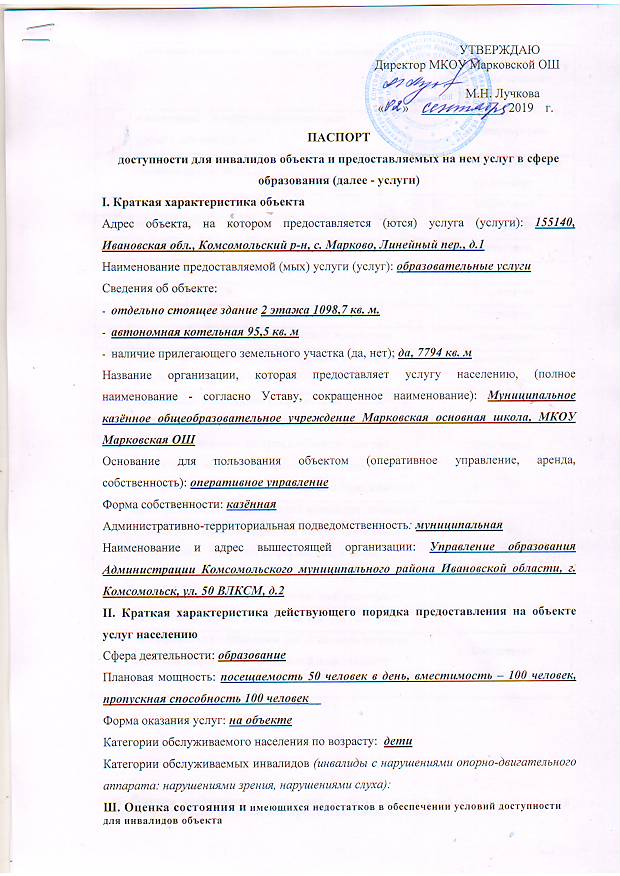                                                                                                                   УТВЕРЖДАЮ                                                                                       Директор МКОУ Марковской ОШ                                                                                                                    М.Н. Лучкова                                                                                        «      »    _____________ 	2019	г.ПАСПОРТдоступности для инвалидов объекта и предоставляемых на нем услуг в сфере образования (далее - услуги)I. Краткая характеристика объектаАдрес объекта, на котором предоставляется (ются) услуга (услуги): 155140, Ивановская обл., Комсомольский р-н, с. Марково, Линейный пер., д.1Наименование предоставляемой (мых) услуги (услуг): образовательные услугиСведения об объекте:отдельно стоящее здание 2 этажа .автономная котельная наличие прилегающего земельного участка (да, нет); да,  Название организации, которая предоставляет услугу населению, (полное наименование - согласно Уставу, сокращенное наименование): Муниципальное казённое общеобразовательное учреждение Марковская основная школа, МКОУ Марковская ОШОснование для пользования объектом (оперативное управление, аренда, собственность): оперативное управлениеФорма собственности: казённаяАдминистративно-территориальная подведомственность: муниципальнаяНаименование и адрес вышестоящей организации: Управление образования Администрации Комсомольского муниципального района Ивановской области, г. Комсомольск, ул. 50 ВЛКСМ, д.2II. Краткая характеристика действующего порядка предоставления на объекте услуг населениюСфера деятельности: образованиеПлановая мощность: посещаемость 50 человек в день, вместимость – 100 человек, пропускная способность 100 человек__				Форма оказания услуг: на объекте Категории обслуживаемого населения по возрасту:  дети			Категории обслуживаемых инвалидов (инвалиды с нарушениями опорно-двигательного аппарата: нарушениями зрения, нарушениями слуха):Ш. Оценка состояния и имеющихся недостатков в обеспечении условий доступности для инвалидов объектаОценка состояния н имеющихся недостатков в обеспечении условий доступности для инвалидов предоставляемых услугПредлагаемые управленческие решения по срокам и объемам работ, необходимых для приведения объекта и порядка предоставлении на нем услуг в соответствие с требованиями законодательства Российской Федерации об обеспечении условий их доступности для инвалидовКомиссия по организации обследования и паспортизации объектов и предоставляемых услуг  Муниципального казённого общеобразовательного учреждения Марковской основной школы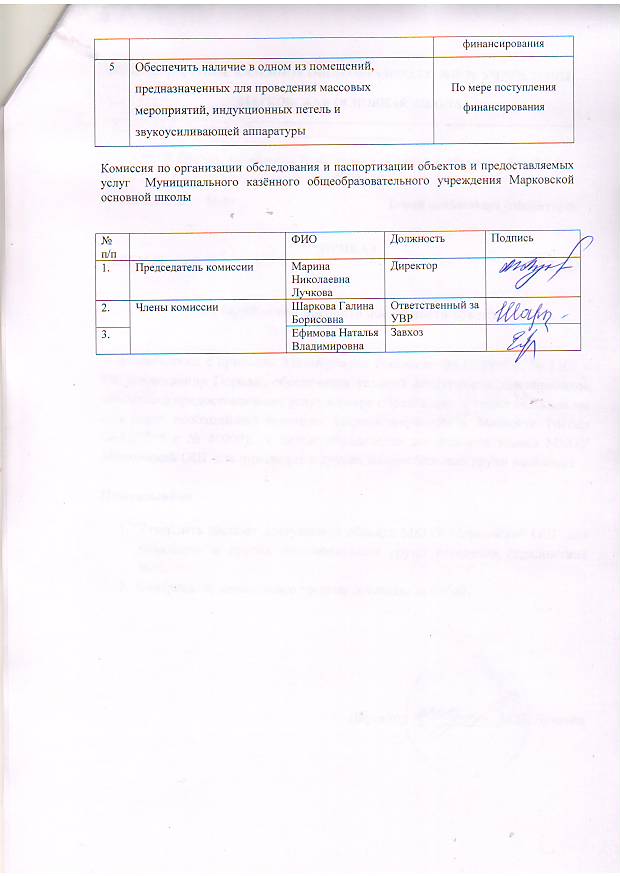 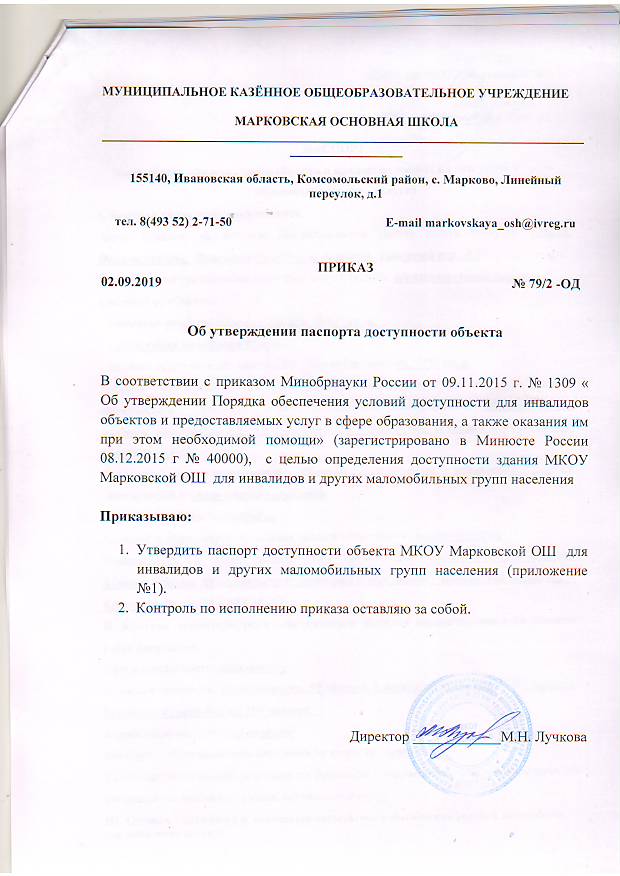 № п/пОсновные показатели доступности для инвалидов объектаОценка состояния и имеющихся недостатков в обеспечении условий доступности для инвалидов объекта1выделенные стоянки автотранспортныхсредств для инвалидовНе предусмотрена2сменные кресла-коляскиПредоставляется школе по договору3адаптированные лифтыОтсутствует 4поручниОтсутствует 5пандусыОтсутствует 6подъемные платформы (аппарели)Отсутствует 7раздвижные двериОтсутствует 8доступные входные группыОтсутствует 9доступные санитарно-гигиенические помещенияОтсутствует 10достаточная ширина дверных проемов в стенах, лестничных маршей, площадокСоответствуеттребованиям11надлежащее размещение оборудования и носителей информации, необходимых для обеспечения беспрепятственного доступа к объектам (местам предоставления услуг) инвалидов, имеющих стойкие расстройства функции зрения, слуха и передвиженияОтсутствует 12дублирование необходимой для инвалидов, имеющих стойкие расстройства функции зрения, зрительной информации - звуковой информацией, а также надписей, знаков и иной текстовой и графической информации - знаками, выполненными рельефноточечным шрифтом Брайля и на контрастном фонеОтсутствует 13дублирование необходимой для инвалидов по слуху звуковой информации зрительной информациейОтсутствует 14иные№ п/пОсновные показатели доступности для инвалидов объектаОценка состояния и имеющихся недостатков в обеспечении условий доступности для инвалидов объекта1наличие при входе в объект вывески с названием организации, графиком работы организации, плана здания, выполненных рельефно-точечным шрифтом Брайля и на контрастном фонеСоответствует требованиям2.обеспечение инвалидам помощи, необходимой для получения в доступной для них форме информации о правилах предоставления услуги, в том числеоб оформлении необходимых для получения услуги документов, о совершении ими других необходимых для получения услуги действийОтсутствует 3проведение инструктирования или обучения сотрудников, предоставляющих услуги населению, для работы с инвалидами, по вопросам, связанным с обеспечением доступности для них объектов и услугОтсутствует 4наличие работников организаций, на которых административно-распорядительным актом возложено оказание инвалидам помощи при предоставлении им услугОтсутствует 5предоставление услуги с сопровождением инвалида по территории объекта работником организацииОтсутствует 6предоставление инвалидам по слуху, при необходимости, услуги с использованием русского жестоного языка, включая обеспечение допуска на объект сурдопереводчика, тифлопереводчикаПредоставляется школе по договору7соответствие транспортных средств, используемых для предоставления услуг населению, требованиям их доступности для инвалидовОтсутствует (не требуется)8Обеспечение допуска на объект, в котором предоставляются услуги, собаки-проводника при наличии документа, подтверждающего се специальное обучение, выданного по форме и в порядке, утвержденном приказом Министерства труда и социальной защиты Российской ФедерацииНе предусмотрено9наличие в одном из помещений, предназначенных для проведения массовых мероприятий, индукционных петель и звукоусиливающей аппаратурыОтсутствует 10адаптация официального сайта органа и организации, предоставляющих услуги в сфере образования, для лиц с нарушением зрения (слабовидящих)Соответствуеттребованиям11обеспечение предоставления услуг тьютораОтсутствует 12иные№п/пПредлагаемые управленческие решения по объемам работ, необходимым для приведения объекта в соответствие с требованиями законодательства Российской Федерации об обеспечении условий их доступности для инвалидовСроки1Обеспечить надлежащее размещение оборудования и носителей информации, необходимых для обеспечения беспрепятственного доступа к объектам (местам предоставления услуг) инвалидов, имеющих стойкие расстройства функции зрения, слуха и передвиженияПо мере поступления финансирования2.Обеспечить дублирование необходимой для инвалидов, имеющих стойкие расстройства функции зрения, зрительной информации - звуковой информацией, а также надписей, знаков и иной текстовой и графической информации - знаками, выполненными рельефноточечным шрифтом Брайля и на контрастном фонеПо мере поступления финансирования3Обеспечить дублирование необходимой для инвалидов по слуху звуковой информации зрительной информациейПо мере поступления финансирования4Установить  пандусПо мере поступления финансирования5Обеспечить наличие в одном из помещений, предназначенных для проведения массовых мероприятий, индукционных петель и звукоусиливающей аппаратурыПо мере поступления финансирования№ п/пФИОДолжность  Подпись 1.Председатель комиссии Марина Николаевна Лучкова Директор 2.Члены комиссииШаркова Галина Борисовна Ответственный за УВР 3.Члены комиссииЕфимова Наталья ВладимировнаЗавхоз  